Муниципальное бюджетное дошкольное образовательное учреждение «ЦРР-Д/с №7 «Ласточка» г. КаспийскСценарий новогоднего утренника в подготовительной группе «Новогодняя сказка»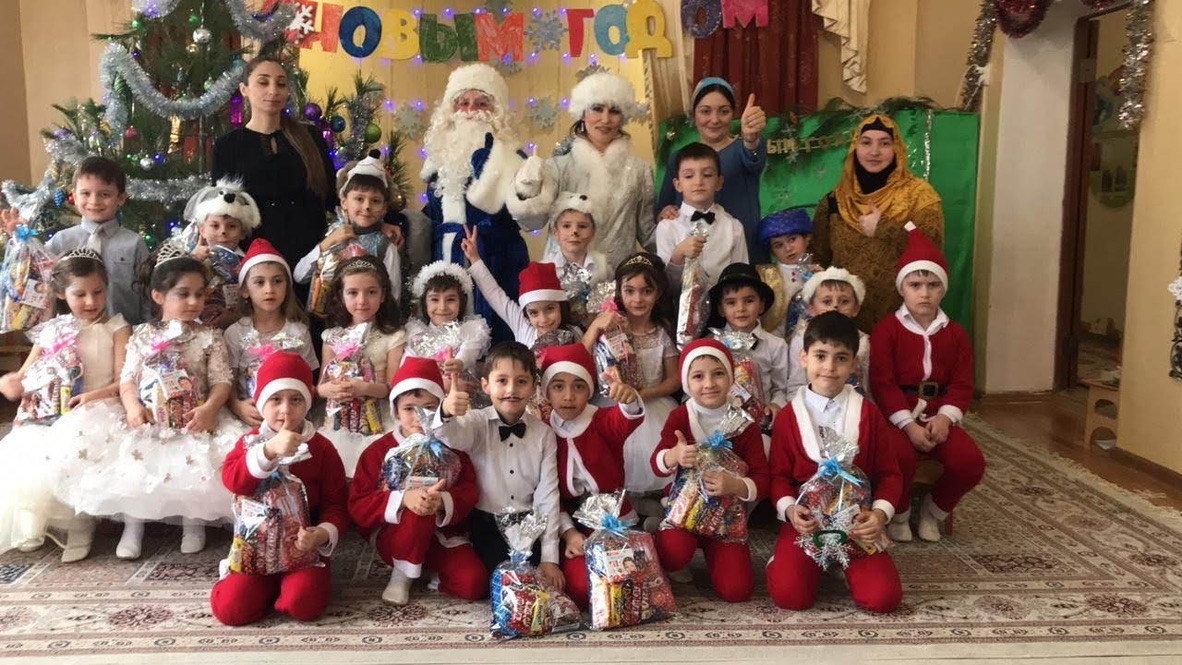 Подготовила воспитатель Каирбекова М. А.2018 г.Под музыку вбегают три зайчика.1 заяц: Ой где это мы?2 заяц: Ай, я весь дрожу!3 заяц: Не бойся, я сейчас посмотрю куда это мы попали. Вау елка вся нарядная!!!1 заяц: Я знаю, знаю куда мы попали, это же Новогодний утренник для детишек.2 заяц: А это на нас кто там смотрит?? Случайно не родители ?? А они нам ничего не сделают?3 заяц: Не, не думаю, на добрых похожи. 1 заяц: А давайте мы на утренник останемся?2 заяц: Не хочу, мне страшно3 заяц: Все же дети будут в костюмах и они не поймут кто мы1 заяц: А вы нас не выдавайте. Договорились? 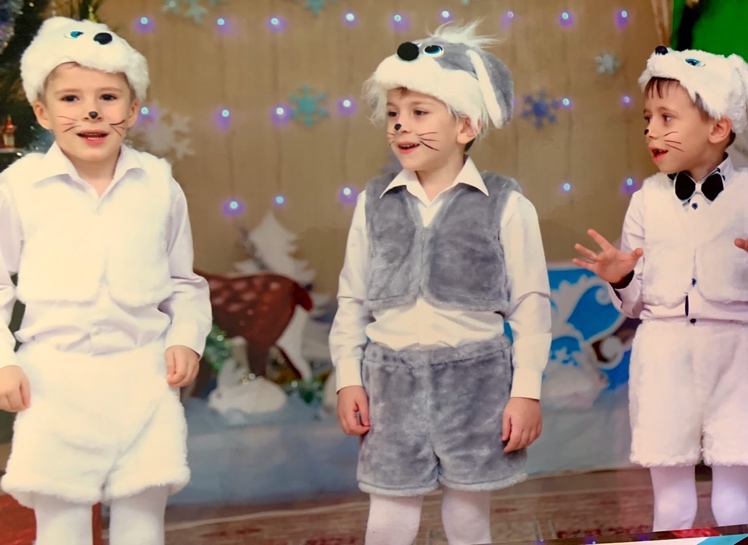 Под веселую музыку входят ведущая и двое детей (мальчик и девочка)Вед:  Эй, не стойте у порога В зал наш проходитеЕсли встретить Новый год Весело хотите!Мальчик: К нам сюда собирается народСегодня вас много интересного ждетИгры, песни, пляски, множество чудесТоропитесь времени осталось в обрезДевочка: Торопись, народ честной!Заходи смелей, не стойВсех без исключенияПриглашаем на веселье!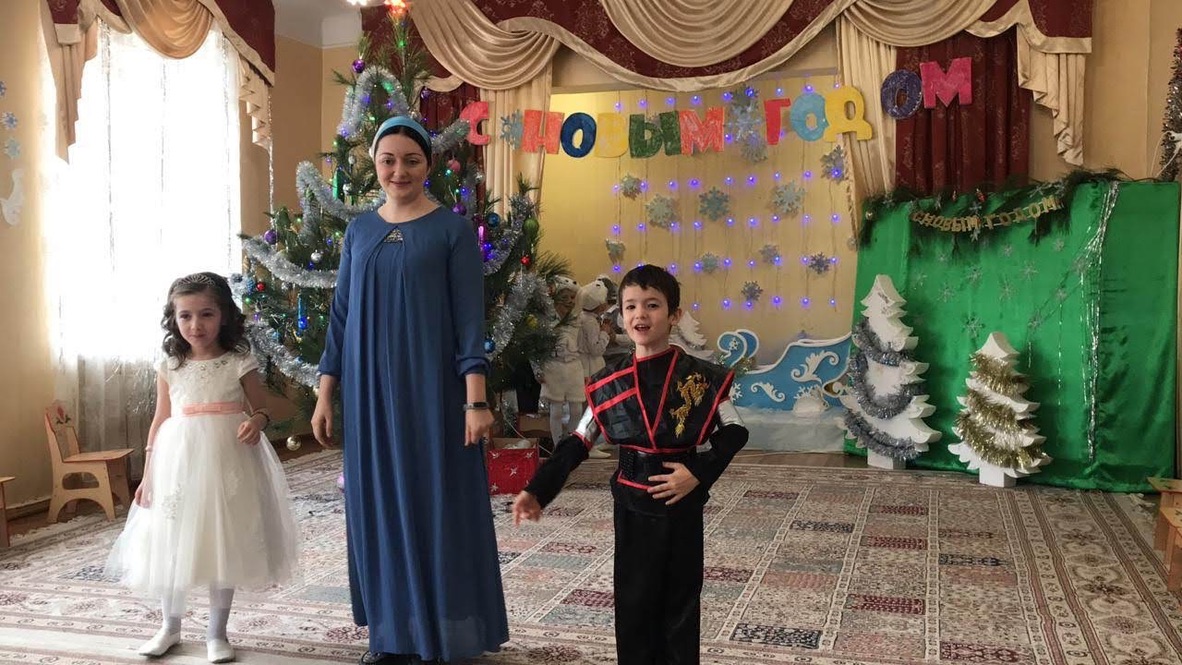 Дети в бегают в костюмах под веселую музыку. (Общий танец)Ребенок: С шутками и смехомМы вбежали в залНачинаем, начинаемНовогодний карнавалВед: Что здесь сегодня?Ребенок: Хлопушки, конфетыСосульки, шары золотистого цветаШутки, песни, игры и пляскиДети в нарядных костюмах и в маскахШум не смолкает и смех без умолкуЧто здесь сегодня?Все ребята: Веселая елка!Ребенок: эй, веселый народ Пусть каждый пляшет и поетВедь наступает Новый год!  Вед: сейчас мы споем песню « в Новогоднюю ночь тик так»Песня «в Новогоднюю ночь тик так»Вед: Чтоб веселье дальше шло,Чтоб царило везде торжество,Долгожданного здесь одногоНе хватает! Скажите, кого? (Все: Деда Мороза!) Вед: Ну, конечно же, Деда Мороза. А ну-ка, посмотрим, всё ли вы знаете про Деда Мороза?
 Если я скажу вам верно,Говорите «да» в ответ. Ну, а если вдруг неверно Говорите смело «нет»1. Дед Мороз известен всем! (Все: «а!»)2. Он приходит ровно в семь.(«Нет!»)3. Дед Мороз - старик хороший! («Да!»)4. Носит шляпу и калоши! («Нет!»)5. Лысый и без бороды! («Нет!»)6. Сделал лёд он из воды! («Да!»)7. Он подарки принесёт! («Да!»)8. Огнями ёлку нам зажжет! («Да!»)Вед: Вот какие молодцы! Умные и находчивые! К таким Дед Мороз точно придет!(раздаётся звон колокольчиков). Кажется, он уже приближается!Ребенок: С ветром, вьюгой и бураномМчится Дед Мороз седой.Машет длинными руками,Сыплет звёзды над землей.Дед Мороз: Здравствуйте, мои дорогие ребята!Здравствуйте, уважаемые взрослые!(все приветствуют Дед Мороза)Из Устюга далёкогоПо дороге по широкой По заснеженным полямЯ спешил, ребята, к вам!С Новым годом поздравляю!Счастья каждому желаю!Много лет здоровья вам!И большим, и малышам.(подходит к ёлке)А хорошо у вас тут, красиво, уютно. И ёлка нарядная, и народа много. Сразу видно, старались, меня дожидались. Только какой же праздник без Снегурочки. Давайте её, красавицу, позовем.(вбегают заяц и волк , сценка из «ну погоди»)Дед Мороз: ха, ха, ха. Что это сейчас было? Вед: Это наши зверята проказничаютВед: Дедушка Мороз, а где же внучка твоя Снегурочка?Дед Мороз: А она подготовила для ребятишек сюрприз и скоро подойдет?Снегурочка: Здравствуй, дедушка Мороз!Здравствуйте, ребятишки!Девчонки и мальчишки!Долго к вам сюда я шла!Наконец, я вас нашла.А пришла я не одна вот наконец то поймала этих проказниковДед Мороз: А что они на творили?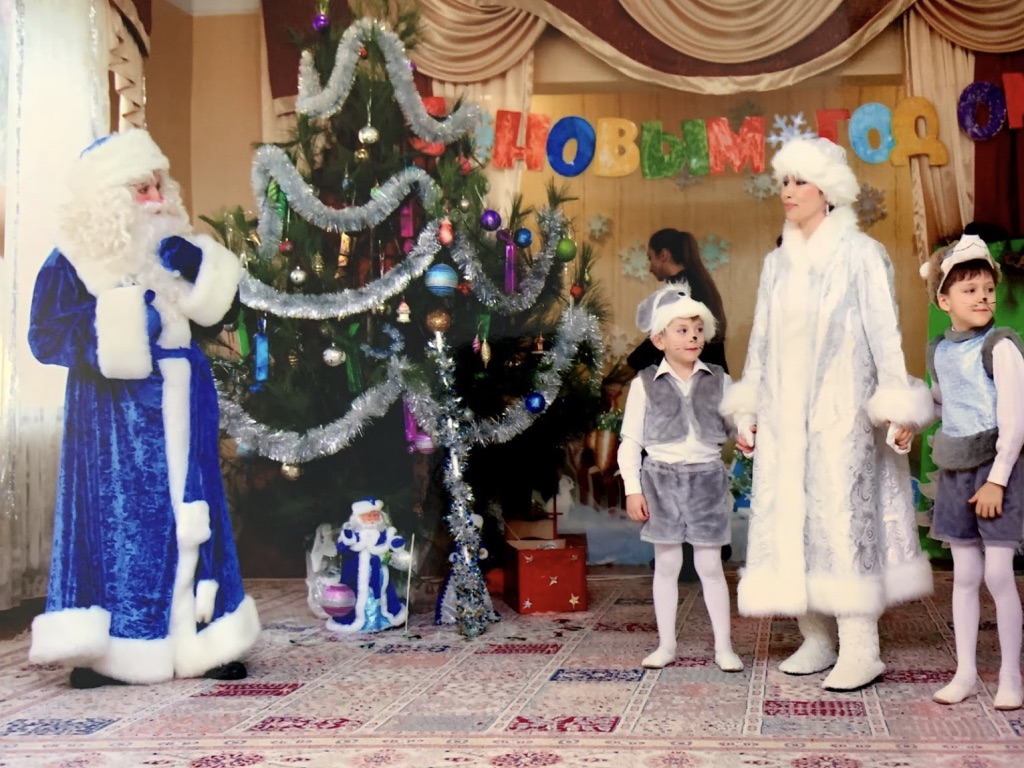 Снегурочка: Постоянно спорятся и ругаются. Сколько я за ними гналась чуть на праздник не опоздала, а они шалят опят. Чуть не сбили меня в коридоре.Дед Мороз: Мда не порядок , а ведь и новый год не за горами, нужно это исправлять.Вед: Я знаю как их помирить общие дело всегда всех объединяет думаю, что в нашей следующей игре они и помирятся.Дед Мороз: Здорова  придумала ведь известно всем, что общий труд объединят всех.Снегурочка: Тогда играем(игра « наряди елочку») Это подвижная веселая игра. Для нее потребуются искусственные елочки по числу команд и небьющиеся новогодние игрушки на веревочках. Дети делятся на две команды. В противоположном конце зала на стульчиках устанавливаются елочки. Каждый игрок команды должен взять новогоднюю игрушку (шарик) ложкой и донести ее не уронив до елочки и повесить. Чья команда быстрее справится с заданием, та команда и победила.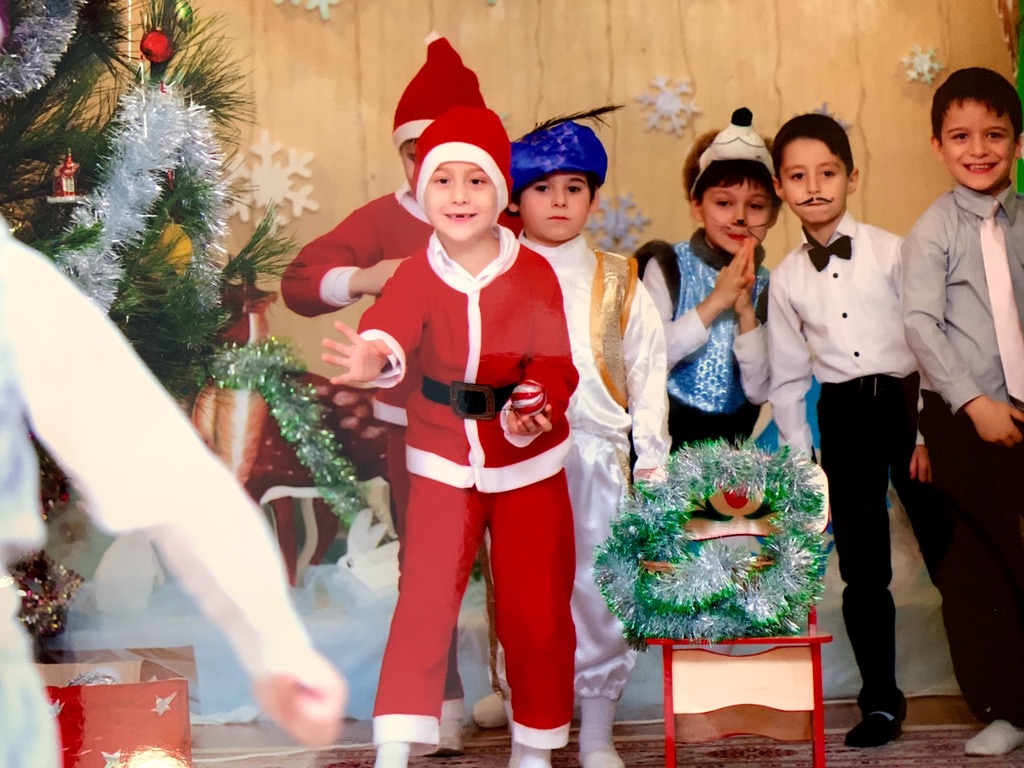 Снегурочка: Чуть не забыла пришла я не одна, со мной снежинки веселые искринки (танец снежинок)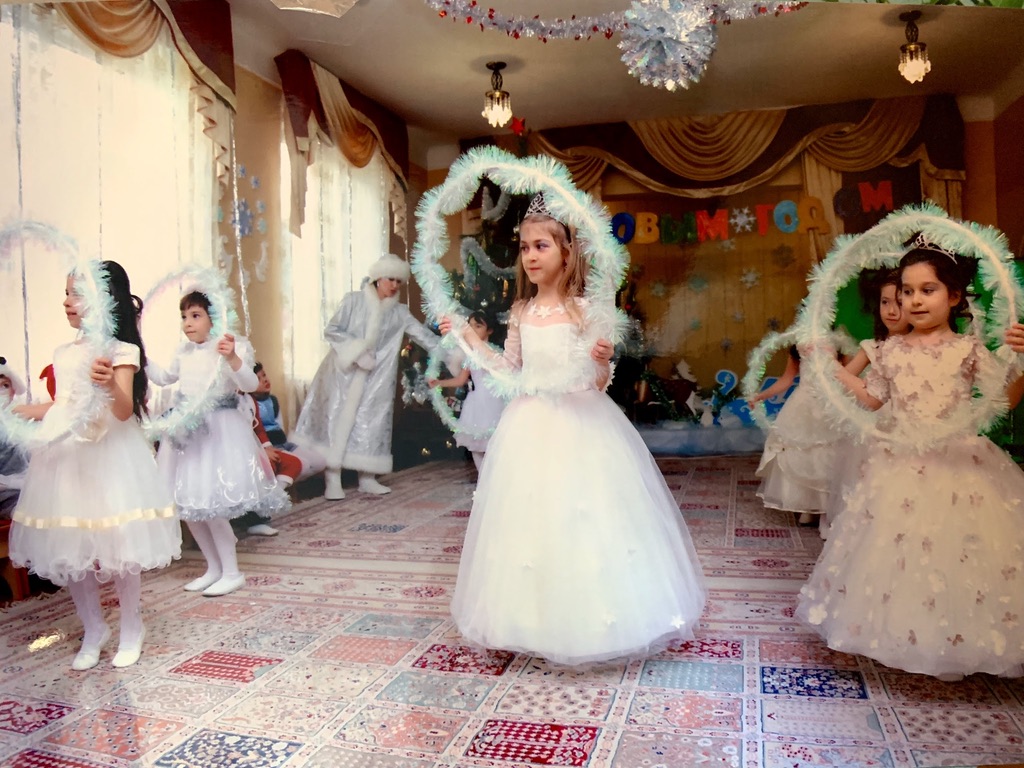 Дед Мороз : А сейчас, ребята, с вамиЁлку мы зажжем огнями!Снегурочка: Чтоб она зажглась огнями,Говорите вместе с нами.Все вместе: Раз, два, три - наша ёлочка,  гори! (повторяют 3 раза. Ёлка не загорается) Дед Мороз: Что такое, что за страсть? Прям какая-то напасть! Ёлочка не загорается!Снегурочка: Дедушка Мороз, эти слова, наверное, уже устарели и потеряли свою волшебную силу. Давай ребята попробуют ёлку зажечь огнями, но не с помощью электричества или волшебства, а своими знаниями. Я сейчас буду загадывать загадки, а вы ребятишки их будете отгадывать.Вед: отгадываем  загадки. ЗАГАДКИ:1. Он рисует на стекле пальмы, звезды, ялики.Говорят, ему сто лет, а шалит, как маленький. (Мороз)2. Живет – лежит,Умрет – побежит. (Снег)3. А ну-ка, ребята, кто угадает:На десятерых братьев двух шуб хватает. (Варежки).4. Кто только зимой растёт? (Сугроб или сосулька).5. Без крыльев, а летит,Без корней, а растет. (Снег).6. Зимой собрался мишка спать.А как назвать его кровать? (Берлога).7. Сидит на макушке,Завязаны ушки. (Шапка-ушанка).Дед Мороз: Молодцы, ребята! (ёлочка загорается).Снегурочка: Посмотрите, ребята! Наша ёлочка загорелась!Вед: Дедушка ребята подготовили для тебя песню(исполняется песня)Дед мороз: Я думаю, что пришло время поиграть(игра «снежинки»)Ход игры.Дед Мороз: Ох, до чего же много снега намело!Даже на вашей Ёлочке Снежинки лежат. Хотите с ними поиграть?Ведущая: Конечно, хотим, Дедушка Мороз!Дед Мороз: Но вначале я немного поколдую.Дед Мороз обходит Ёлочку, помахивая посохом. Дед Мороз:Снежинки - пушинки, посланцы Зимы,Волшебными станьте для нашей игры.Кажется, получилось.Пусть музыка звучит веселее, Начинайте игру поскорее!Звучит весёлая музыка, дети подбегают к Ёлочке, берут себе любую Снежинку и бегают с ней врассыпную по залу.Дед Мороз:Пора Снежинкам засыпать.Пора им землю укрывать. Все дети приседают на корточки. Дед Мороз:Ветерок подул сильней,Разлетайтесь- ка, быстрей. Дети снова бегают по залу. Дед Мороз:Покружитесь веселейВозле Ёлочки своей. Дети поднимают снежинки вверх и кружатся вокруг себя. Дед Мороз:Сейчас узнаем, кто скорееСлова собрать быстрей сумеет.Дети быстро находят себе место, чтобы составить слова: СНЕГ и ЗИМА. Они встают перед Ёлочкой лицом к гостям и показывают своё СЛОВО.Дети, у которых на снежинках нет букв, собираются в «Сугроб». Подбегают друг к другу, приседают на одно колено и отводят руку со снежинкой в сторону.Дед Мороз: Спасибо вам, дорогие внучата. Забирайте эти снежинки себе в подарок.Дети убегают, снежинку кладут под свой стульчик, чтобы в конце праздника забрать с собой.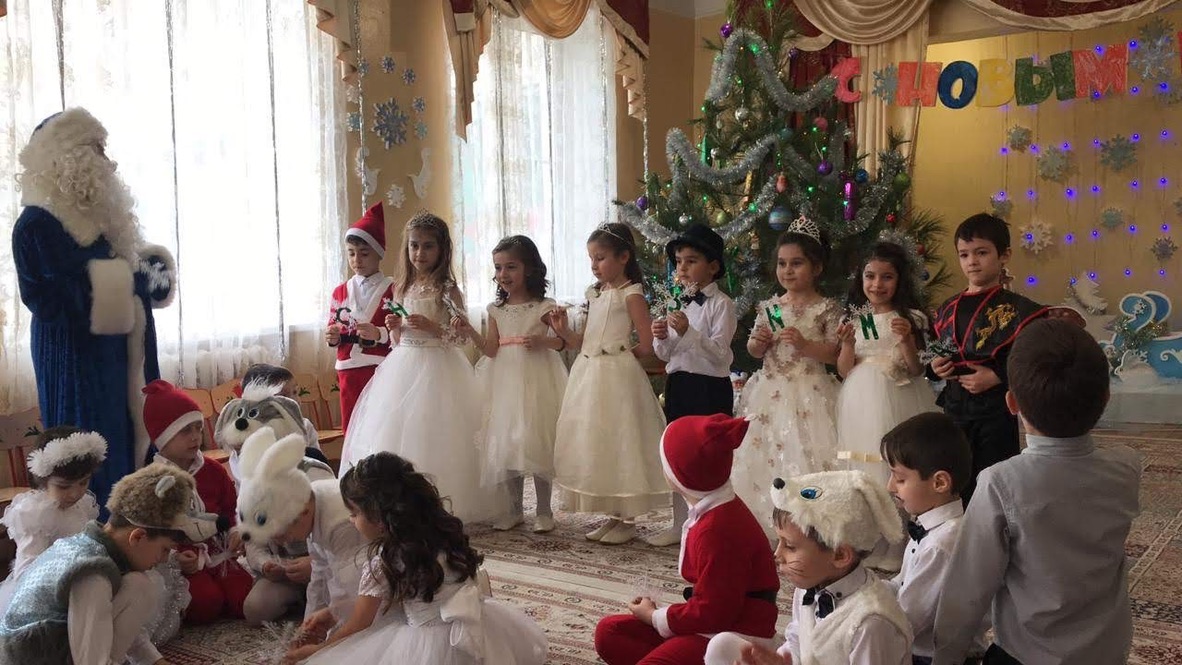 Дед Мороз: Молодцы, какие смышленые девочки и мальчикиВед: Да, детки у нас очень умные и не только играть могут, но и стишки знают, так что ты дедушка отдохни, а ребятки почитают тебе стишки.стихиВед: Отдохнули, а теперь и потанцевать можно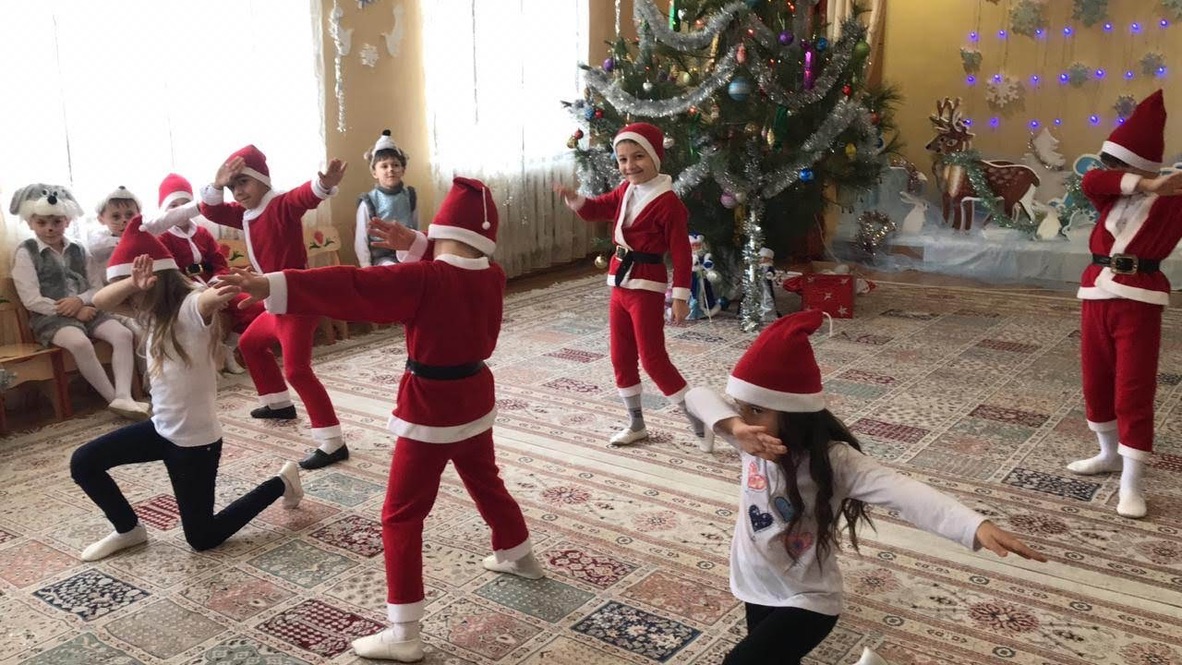 Дед Мороз: Все было так интересно, но нас с Снегурочкой заждались и другие детки, так что нам пора (Ребенок подбегает к ведущей и шепчет на ухо)Вед: Дед Мороз, а вы ничего не забылиДед Мороз: Да вроде нетВед: а вот мне подсказывают, что ты что то все таки забылРебенок рассказывает стихотворение.(про подарки)Снегурочка: Дедушка, а подаркиДед мороз: Вот я старый забыл совсем. А где же мой мешок ? (оглядывается)(Зайцы выходят) 1 заяц: А мы тут мимо проходили и увидели за елкой мешочек, но он пустой (показывают мешок)Снегурочка: Как так пустой? Дед мороз: Хо, хо, хо. Не переживайте я сейчас ударю своим посохом и мешок заполнится подарками (накрывает мешок тканью и ударяет три раза посохом)Вед: Ооо какое волшебство, Дедушка молодец (Раздает детям подарки)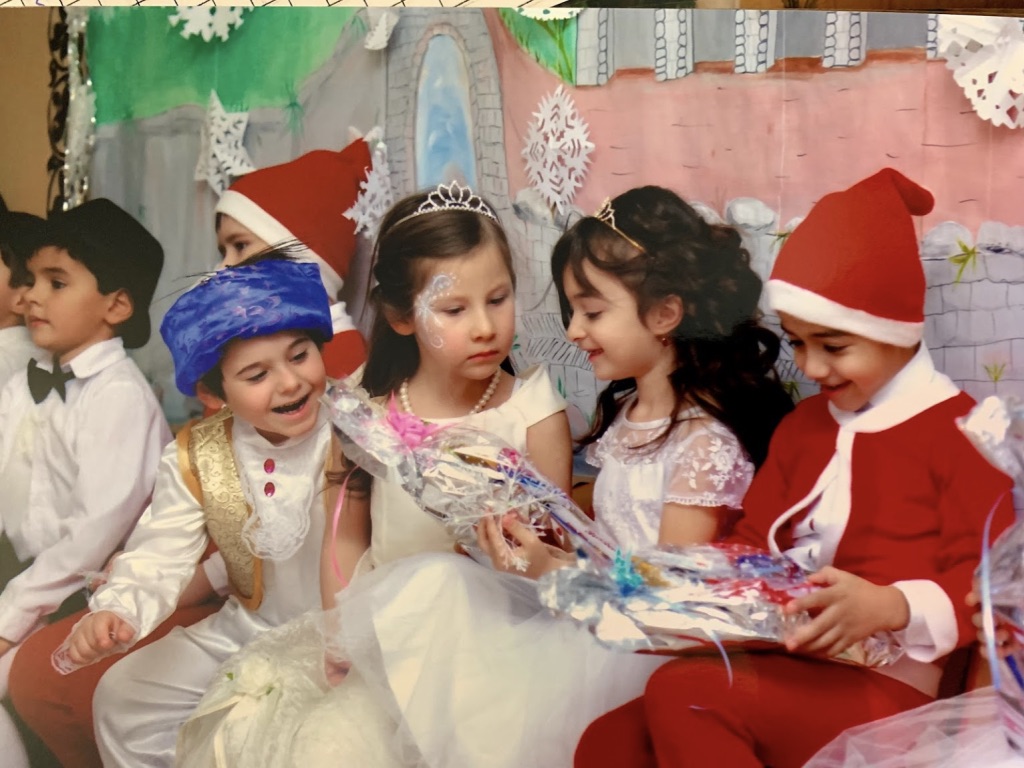 Дед Мороз : Прошел ещё один прекрасный год,В котором пелось и грустилось.Снегурочка: А то, что в нем не уместилось,Пусть в новом все произойдет.Ведущий: Идут часы, проходят дни,Таков закон природы. И мы сегодня вас хотим Поздравить с Новым годом!(общий танец с Дед Морозом и Снегурочкой)